http://files.stroyinf.ru/Data1/10/10256/МЕЖГОСУДАРСТВЕННЫЙ СТАНДАРТТРУБЫ НАПОРНЫЕ ИЗ ПОЛИЭТИЛЕНАТЕХНИЧЕСКИЕ УСЛОВИЯМЕЖГОСУДАРСТВЕННЫЙ СОВЕТ 
ПО СТАНДАРТИЗАЦИИ, МЕТРОЛОГИИ И СЕРТИФИКАЦИИМинскПредисловие1 РАЗРАБОТАН Межгосударственным техническим комитетом по стандартизации МТК 241 «Пленки, трубы, фитинги, листы и другие изделия из пластмасс»ВНЕСЕН Госстандартом России2 ПРИНЯТ Межгосударственным Советом по стандартизации, метрологии и сертификации (протокол № 20 от 1 ноября 2001 г.)За принятие проголосовали:3 В настоящем стандарте учтены требования международного стандарта ИСО 4427-96 «Трубы полиэтиленовые для водоснабжения. Технические условия» в части таблиц 3-8, пунктов 4.1, 4.2 (первый абзац), 6.24 Постановлением Государственного комитета Российской Федерации по стандартизации и метрологии от 23 марта 2002 г. № 112-ст межгосударственный стандарт ГОСТ 18599-2001 введен в действие непосредственно в качестве государственного стандарта Российской Федерации с 1 января 2003 г.5 ВЗАМЕН ГОСТ 18599-83СОДЕРЖАНИЕМЕЖГОСУДАРСТВЕННЫЙ СТАНДАРТТРУБЫ НАПОРНЫЕ ИЗ ПОЛИЭТИЛЕНАТехнические условияPolyethylene pressure pipes. SpecificationsДата введения 2003-01-011 Область примененияНастоящий стандарт распространяется на напорные трубы из полиэтилена, предназначенные для трубопроводов, транспортирующих воду, в том числе для хозяйственно-питьевого водоснабжения, при температуре от 0 до 40 С, а также другие жидкие и газообразные вещества (приложение А).Стандарт не распространяется на трубы для проведения электромонтажных работ и транспортирования горючих газов, предназначенных в качестве сырья и топлива для промышленного и коммунально-бытового использования.Обязательные требования к качеству продукции, обеспечивающие ее безопасность для жизни, здоровья и имущества населения, охраны окружающей среды, изложены в 5.1 и 5.2, таблица 5.2 Нормативные ссылкиВ настоящем стандарте использованы ссылки на следующие стандарты:ГОСТ 12.1.005-88 Система стандартов безопасности труда. Общие санитарно-гигиенические требования к воздуху рабочей зоныГОСТ 12.1.044-89 (ИСО 4589-84) Система стандартов безопасности труда. Пожаровзрывоопасность веществ и материалов. Номенклатура показателей и методы их определенияГОСТ 12.3.030-83 Система стандартов безопасности труда. Переработка пластических масс. Требования безопасностиГОСТ 12.4.121-83 Система стандартов безопасности труда. Противогазы промышленные фильтрующие. Технические условияГОСТ 17.2.3.02-78 Охрана природы. Атмосфера. Правила установления допустимых выбросов вредных веществ промышленными предприятиямиГОСТ 166-89 (ИСО 3599-76) Штангенциркули. Технические условияГОСТ 6507-90 Микрометры. Технические условияГОСТ 7502-98 Рулетки измерительные металлические. Технические условияГОСТ 8032-84 Предпочтительные числа и ряды предпочтительных чиселГОСТ 11262-80 Пластмассы. Метод испытания на растяжениеГОСТ 11358-89 Толщиномеры и стенкомеры индикаторные с ценой деления 0,01 и 0,1 мм. Технические условияГОСТ 11645-73 Пластмассы. Метод определения показателя текучести расплава термопластовГОСТ 12423-66 Пластмассы. Условия кондиционирования и испытания образцов (проб)ГОСТ 14192-96 Маркировка грузовГОСТ 15139-69 Пластмассы. Методы определения плотности (объемной массы)ГОСТ 15150-69 Машины, приборы и другие технические изделия. Исполнения для разных климатических районов. Категории, условия эксплуатации, хранения и транспортирования в части воздействия климатических факторов внешней средыГОСТ 16337-77 Полиэтилен высокого давления. Технические условияГОСТ 16338-85 Полиэтилен низкого давления. Технические условияГОСТ 21650-76 Средства скрепления тарно-штучных грузов в транспортных пакетах. Общие требованияГОСТ 22235-76 Вагоны грузовые магистральных железных дорог колеи 1520 мм. Общие требования по обеспечению сохранности при производстве погрузочно-разгрузочных и маневровых работГОСТ 24157-80 Трубы из пластмасс. Метод определения стойкости при постоянном внутреннем давленииГОСТ 26277-84 Пластмассы. Общие требования к изготовлению образцов способом механической обработкиГОСТ 26311-84 Полиолефины. Метод определения сажиГОСТ 26359-84 Полиэтилен. Метод определения содержания летучих веществГОСТ 26653-90 Подготовка генеральных грузов к транспортированию. Общие требованияГОСТ 27078-86 Трубы из термопластов. Методы определения изменения длины труб после прогреваГОСТ 29325-92 (ИСО 3126-74) Трубы из пластмасс. Определение размеровГОСТ ИСО 161-1-2004 Трубы из термопластов для транспортирования жидких и газообразных сред. Номинальные наружные диаметры и номинальные давления. Метрическая серия(Измененная редакция. Изм. № 1)3 ОпределенияВ настоящем стандарте применяют следующие термины с соответствующими определениями:3.1 средний наружный диаметр dср (мм): Частное от деления измеренного значения наружного периметра трубы на значение  = 3,142, округленное в большую сторону до 0,1 мм.3.2 номинальный наружный диаметр d (мм): Условное обозначение размера, соответствующее минимальному среднему наружному диаметру.3.3 номинальная толщина стенки е (мм): Условное обозначение размера, соответствующее минимальной допустимой толщине стенки трубы, рассчитываемой по следующей формуле и округляемой в большую сторону до 0,1 мм:,                                                              (1)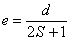 где d - номинальный наружный диаметр трубы, мм;S - серия трубы.3.4 серия труб S: Нормированное значение, определяемое по формуле:,                                                              (2)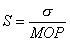 где  - допускаемое напряжение в стенке трубы, равное MRS/C, МПа:MRS - минимальная длительная прочность, МПа,С - коэффициент запаса прочности, равный 1,25 для воды;МОР - максимальное рабочее давление, МПа.3.5 минимальная длительная прочность MRS (МПа): Напряжение, определяющее свойства материала, применяемого для изготовления труб, полученное путем экстраполяции на срок службы 50 лет при температуре 20 С данных испытаний труб на стойкость к внутреннему гидростатическому давлению с нижним доверительным интервалом 97,5 % и округленное до ближайшего нижнего значения ряда R10 по ГОСТ 8032.3.6 коэффициент запаса прочности С: Коэффициент, равный для водопроводных труб 1,25.3.7 стандартное размерное отношение SDR: Отношение номинального наружного диаметра трубы d к номинальной толщине стенки е. Соотношение между SDR и S определяют по следующей формуле:SDR = 2S + 1,                                                              (3)где S - серия трубы.3.8 коэффициент снижения давления Q Коэффициент снижения максимального рабочего давления МОР в зависимости от температуры транспортируемой воды, выбираемый в соответствии с приложением А.3.9 максимальное рабочее давление МОР (МПа): Максимальное давление воды в трубопроводе, рассчитываемое по формуле:,                                                  (4)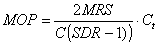 где MRS - минимальная длительная прочность, МПа;С - коэффициент запаса прочности;SDR - стандартное размерное отношение;Сt - коэффициент снижения давления в зависимости от температуры.3.10 номинальное давление PN для трубопроводов систем водоснабжения (ГОСТ ИСО 161-1) - номинальное давление, соответствующее постоянному максимальному рабочему давлению МОР воды при 20 °С, выраженное в 105 Па (бар) с учетом коэффициента запаса прочности С.(Измененная редакция. Изм. № 1)4 Основные параметры и размеры4.1 Размеры труб в зависимости от марок полиэтилена должны соответствовать указанным в таблицах 1-3. При этом допускается изготовлять трубы с предельными отклонениями, указанными в скобках.(Измененная редакция. Изм. № 1)4.2 Трубы изготовляют в прямых отрезках, бухтах и на катушках, а трубы диаметром 180 мм и более - только в прямых отрезках. Длина труб в прямых отрезках должна быть от 5 до 24 м кратностью 0,25 м, предельное отклонение длины от номинальной - плюс 1 %. Допускается в партии труб в отрезках наличие труб длиной менее 5 м, но не менее 3 м в количестве до 5 % от общей длины.Таблица 1 - Размеры и номинальные давления труб из полиэтилена ПЭ 32В миллиметрахТаблица 2 - Средний наружный диаметр и овальность труб из полиэтилена ПЭ 63, ПЭ 80, ПЭ 100(Измененная редакция. Изм. № 1)В миллиметрахТаблица 3 - Толщина стенок и номинальные давления труб из полиэтилена ПЭ 63, ПЭ 80, ПЭ 100(Измененная редакция. Изм. № 1)В миллиметрахПродолжение таблицы 3Окончание таблицы 3Таблица 4 - Размеры и максимальные рабочие давления труб из полиэтилена ПЭ 100В миллиметрахПредельное отклонение длины труб, изготовляемых в бухтах и на катушках, - плюс 3 % для труб длиной менее 500 м и плюс 1,5 % для труб длиной 500 м и более.Допускается по согласованию с потребителем изготовление труб другой длины и других предельных отклонений.Расчетная масса 1 м труб приведена в приложении Б.4.3 Условное обозначение труб состоит из слова «труба», сокращенного наименования материала (ПЭ 32, ПЭ 63, ПЭ 80, ПЭ 100), стандартного размерного отношения (SDR), тире, номинального наружного диаметра, номинальной толщины стенки трубы, назначения трубы: хозяйственно-питьевого назначения обозначают словом «питьевая», в остальных случаях - «техническая» и обозначения настоящего стандарта.Примеры условных обозначенийТруба из полиэтилена ПЭ 32, SDR 21, номинальным наружным диаметром 32 мм и номинальной толщиной стенки 2,0 мм, для систем хозяйственно-питьевого назначения:Труба ПЭ 32 SDR 21-322 питьевая ГОСТ 18599-2001Труба из полиэтилена ПЭ 80, SDR 17,6, номинальным наружным диаметром 160 мм и номинальной толщиной стенки 9,1 мм, не используемая для хозяйственно-питьевого назначения:Труба ПЭ 80 SDR 17,6-1609,1 техническая ГОСТ 18599-2001(Измененная редакция. Изм. № 1)4.4 Коды ОКП по Общероссийскому классификатору промышленной и сельскохозяйственной продукции соответствуют указанным в приложении В.5 Технические требования5.1 Трубы изготовляют из полиэтилена минимальной длительной прочностью MRS 3,2; 6,3; 8,0; 10,0 МПа (ПЭ 32, ПЭ 63, ПЭ 80, ПЭ 100) (приложения Г и Д) по технологической документации, утвержденной в установленном порядке.Трубы для хозяйственно-питьевого водоснабжения изготовляют из полиэтилена марок, разрешенных органами здравоохранения.По согласованию с потребителем допускается изготовлять трубы технического назначения с использованием вторичного сырья той же марки, образующегося при собственном производстве труб по настоящему стандарту.5.2 Трубы должны соответствовать характеристикам, указанным в таблице 5.Таблица 5(Измененная редакция. Изм. № 1)Таблица 5а - Испытания на стойкость при постоянном внутреннем давлении (80 °С - 165 ч) в случае пластического разрушения до истечения 165 чТаблица 5а (Введена дополнительно. Изм. № 1)5.3 Маркировка5.3.1 Маркировку наносят на поверхность трубы методом термотиснения, методом термотиснения с окрашиванием наносимого тиснения, методом цветной печати или другим способом, не ухудшающим качество трубы, с интервалом не более 1 м. Маркировка должна включать последовательно: наименование предприятия-изготовителя и/или товарный знак, условное обозначение трубы без слова «труба», месяц и год изготовления. В маркировку допускается включать другую информацию, например, номер партии.Допускается по согласованию с потребителем трубы диаметром 10, 12 и 16 мм не маркировать.Глубина тиснения - не более 0,3 мм для труб номинальной толщиной стенки до 6,8 мм и не более 0,7 мм для труб номинальной толщиной более 6,8 мм.(Измененная редакция. Изм. № 1)5.3.2 Пакеты, бухты, катушки снабжают ярлыком с нанесением транспортной маркировки по ГОСТ 14192 с указанием юридического адреса и страны изготовителя.5.4 Упаковка5.4.1 Трубы диаметром 225 мм и менее, выпускаемые в отрезках, связывают в пакеты массой до 1 т, скрепляя их не менее чем в двух местах таким образом, чтобы расстояние между местами скрепления было от 2 до 2,5 м, а для пакетов труб, предназначенных для районов Крайнего Севера и труднодоступных районов, - от 1 до 1,5 м.Допускается по согласованию с потребителем трубы в отрезках не упаковывать. Трубы диаметром более 225 мм в пакеты не связывают.При упаковке труб в бухты и на катушки концы труб должны быть жестко закреплены. Внутренний диаметр бухты должен быть не менее 20 наружных диаметров трубы.Бухты скрепляют не менее чем в четырех местах, а для районов Крайнего Севера и труднодоступных районов - не менее чем в шести местах.При упаковке труб используют любые средства по ГОСТ 21650 или другие по качеству не ниже указанных.Поправка. ИУС 12-2002.6 Требования безопасности6.1 Трубы из полиэтилена относят к 4-му классу опасности по ГОСТ 12.1.005. Трубы относят к группе «горючие» по ГОСТ 12.1.044. Температура воспламенения материала труб - не ниже 300 С.Средства пожаротушения: распыленная вода со смачивателем, огнетушащие составы (средства), двуокись углерода, пена, огнетушащий порошок ПФ, песок, кошма. Тушить пожар необходимо в противогазах марки В по ГОСТ 12.4.121.6.2 В условиях хранения и эксплуатации трубы из полиэтилена не выделяют в окружающую среду токсичных веществ и не оказывают при непосредственном контакте вредного действия на организм человека, работа с ними не требует применения специальных средств индивидуальной защиты.Безопасность технологического процесса при производстве труб должна соответствовать ГОСТ 12.3.030. Предельно допустимые концентрации основных продуктов термоокислительной деструкции в воздухе рабочей зоны производственных помещений и класс опасности по ГОСТ 12.1.005 приведены в таблице 6.Таблица 66.3 С целью предотвращения загрязнения атмосферы в процессе производства труб необходимо выполнять требования ГОСТ 17.2.3.02.Трубы стойки к деструкции в атмосферных условиях при соблюдении условий эксплуатации и хранения. Образующиеся при производстве труб твердые технологические отходы не токсичны, обезвреживания не требуют, подлежат переработке. Отходы, не подлежащие переработке, уничтожают в соответствии с санитарными правилами, предусматривающими порядок накопления, транспортирования, обезвреживания и захоронения промышленных отходов.7 Правила приемки7.1 Трубы принимают партиями. Партией считают количество труб одного номинального наружного диаметра и номинальной толщины стенки, изготовленных в установленный период времени из сырья одной марки и сопровождаемых одним документом о качестве, содержащим:- наименование и/или товарный знак предприятия-изготовителя;- местонахождение (юридический адрес) предприятия-изготовителя;- номер партии и дату изготовления;- условное обозначение трубы;- размер партии в метрах;- марку сырья;- результаты испытаний или подтверждение о соответствии качества труб требованиям настоящего стандарта;- условия и сроки хранения у изготовителя.Размер партии должен быть не более:20000 м - для труб диаметром 32 мм и менее;10000 м - для труб диаметром от 40 до 90 мм;5000 м - для труб диаметром от 110 до 160 мм;2500 м - для труб диаметром от 180 до 225 мм;1500 м - для труб диаметром 250 мм и более.(Измененная редакция. Изм. № 1)7.2 Для определения соответствия качества труб показателям, указанным в таблице 7, проводят приемосдаточные и периодические испытания.Для труб диаметром 10 и 12 мм показатель «относительное удлинение при разрыве» не определяют.Отбор проб от партии проводят методом случайной выборки. Допускается у изготовителя формировать объем выборки равномерно в течение всего процесса производства. Для определения овальности после экструзии пробы отбирают у изготовителя на выходе с технологической линии, перед намоткой труб в бухты, катушки.Для проведения испытаний труб (кроме приемосдаточных) выбирают по одному типовому представителю из каждой группы труб по номинальному наружному диаметру: группа 1 - 63 мм и менее, группа 2 - от 75 до 225 мм включ., группа 3 - от 250 до 630 мм в включ., группа 4-710 мм и более. Результаты испытаний распространяются на всю группу диаметров с любым стандартным размерным отношением SDR.Поправка. ИУС 12-2002.(Измененная редакция. Изм. № 1)Таблица 7(Измененная редакция. Изм. № 1)7.3 При получении неудовлетворительных результатов приемосдаточных испытаний хотя бы по одному показателю по нему проводят повторные испытания на удвоенной выборке. При получении неудовлетворительных результатов повторных приемосдаточных испытании партию труб бракуют.7.4 При получении неудовлетворительных результатов периодических испытаний хотя бы по одному показателю по нему проводят повторные испытания на удвоенной выборке. При получении неудовлетворительных результатов повторных периодических испытаний их переводят в категорию приемосдаточных испытаний до получения положительных результатов по данному показателю.При этом по показателю «стойкость при постоянном внутреннем давлении (80 °С - 165 ч)» для полиэтилена ПЭ 63, ПЭ 80, ПЭ 100 в случае пластического разрушения до истечения 165 ч испытания проводят, выбирая любое более низкое начальное напряжение в стенке трубы в соответствии с таблицей 5а. При получении неудовлетворительного результата при выбранном напряжении испытание проводят вновь, выбирая другое более низкое начальное напряжение до получения удовлетворительного результата. В случае несоответствия труб минимальному начальному напряжению в стенке трубы партию труб бракуют. За удовлетворительный результат испытания принимают соответствие труб любому начальному напряжению в стенке трубы по таблице 5а.В случае получения хрупкого разрушения по любому из требований таблицы 5а испытание считают неудовлетворительным, а партию труб бракуют.(Измененная редакция. Изм. № 1)8 Методы испытаний8.1 Из каждой пробы, отобранной по 7.2, изготовляют образцы для проведения испытаний в виде отрезков труб, лопаток, полос.Испытания проводят не ранее чем через 15 ч после изготовления труб, включая время кондиционирования.8.2 Внешний вид поверхности трубы определяют визуально без применения увеличительных приборов сравнением с контрольным образцом, утвержденным в соответствии с приложением Е.8.3 Определение размеров8.3.1 Применяемый измерительный инструмент:микрометр типов МТ и МК по ГОСТ 6507;штангенциркуль по ГОСТ 166;стенкомер по ГОСТ 11358;рулетка по ГОСТ 7502;другие средства измерений, по метрологическим характеристикам не ниже принятых средств измерений.8.3.2 Размеры труб определяют при температуре (23 ± 5) С на каждой пробе, отобранной по 7.2. Перед испытанием пробы выдерживают при указанной температуре не менее 2 ч.8.3.3 Определение среднего наружного диаметра d проводят по ГОСТ 29325 на расстоянии не менее 100 мм от торцов.Допускается определять средний наружный диаметр как среднеарифметическое результатов четырех равномерно распределенных измерений диаметра. Измерения проводят штангенциркулем или микрометром типа МК.Полученные значения среднего наружного диаметра трубы должны соответствовать указанным в таблицах 1-4.8.3.4 Толщину стенки труб е определяют по ГОСТ 29325: номинальной толщиной до 25 мм включительно - микрометром типа МТ или стенкомером, более 25 мм - микрометром типа МК, с обоих торцов каждой пробы не менее чем в шести точках, равномерно расположенных по периметру образца на расстоянии не менее 10 мм от торца.Полученные минимальное и максимальное значения толщины стенки должны быть в пределах указанных в таблицах 1-4.8.3.5 Овальность трубы после экструзии определяют как разность между максимальным и минимальным наружными диаметрами, определяемыми по ГОСТ 29325 в одном сечении пробы штангенциркулем или микрометром типа МК.8.3.6 Длину труб в отрезках измеряют рулеткой.Длину труб в бухтах и катушках определяют делением значения массы бухты, взвешенной с погрешностью не более 0,5 %, на значение расчетной массы 1 м трубы (приложение Б) или по показаниям счетчика метража.8.4 Относительное удлинение при разрыве определяют по ГОСТ 11262 на образцах-лопатках, при этом толщина образца должна быть равна толщине стенки трубы, а за результат испытания принимают минимальное значение из пяти определений, округленное до двух значащих цифр. Из проб, отобранных по 7.2, изготовляют пять образцов-лопаток, причем из каждой пробы изготовляют один образец.Тип образца-лопатки, метод изготовления образцов и скорость испытания выбирают в соответствии с таблицей 8.(Измененная редакция. Изм. № 1)Таблица 8(Измененная редакция. Изм. № 1)При изготовлении ось образца-лопатки должна быть параллельна оси трубы. Толщина образца-лопатки должна быть равна толщине стенки трубы.Перед испытанием образцы-лопатки кондиционируют по ГОСТ 12423 при температуре (23 ± 2) °С не менее 2 ч.При расчете относительного удлинения при разрыве по изменению расстояния между зажимами эквивалентную длину lэкв для образца типа 1 принимают равной 33 мм, для образца типа 2 - 60 мм.За результат испытания принимают минимальное значение относительного удлинения при разрыве, вычисленное до второй значащей цифры.8.5 Определение изменения длины трубы после прогрева проводят по ГОСТ 27078 при температуре (100 ± 2) С для полиэтилена ПЭ 32, при температуре (110 ± 2) С для полиэтилена ПЭ 63, ПЭ 80 и ПЭ 100.8.6 Определение стойкости при постоянном внутреннем давлении проводят по ГОСТ 24157 на трех пробах, отобранных по 7.2. Из каждой пробы изготовляют по одному образцу. Для вычисления испытательного давления средний наружный диаметр и минимальную толщину стенки образцов определяют в соответствии с 8.3. Расчет испытательного давления проводят с точностью 0,01 МПа.9 Транспортирование и хранение9.1 Трубы транспортируют любым видом транспорта в соответствии с нормативно-правовыми актами и правилами перевозки грузов, действующими на соответствующем виде транспорта, ГОСТ 26653, а также ГОСТ 22235 - на железнодорожном транспорте. При транспортировании труб в крытых вагонах масса пакета, бухты, катушки должна быть не более 1,25 т, длина труб - не более 5,5 м.Для транспортирования труб водным транспортом рекомендуется применять несущие средства пакетирования.При транспортировании и хранении трубы следует укладывать на ровную поверхность транспортных средств, без острых выступов и неровностей во избежание повреждения труб.Трубы, упакованные по 5.4, транспортируют в районы Крайнего Севера и труднодоступные районы.9.2 Трубы хранят по ГОСТ 15150, раздел 10, в условиях 5 (ОЖ4). Допускается хранение труб в условиях 8 (ОЖ3) сроком не более 12 мес, включая срок хранения у изготовителя.Высота штабеля при хранении труб свыше 2 мес. не должна превышать 2 м. При хранении до 2 мес. высота штабеля должна быть не более 3 м.10 Гарантии изготовителя10.1 Изготовитель гарантирует соответствие труб требованиям настоящего стандарта при соблюдении условий транспортирования и хранения.10.2 Гарантийный срок хранения - два года со дня изготовления.ПРИЛОЖЕНИЕ А(справочное)Рекомендации по выбору труб для транспортирования различных средА.1 Выбор и расчет максимального рабочего давления труб для транспортирования различных жидких и газообразных сред, кроме воды, к которым полиэтилен химически стоек, проводят на основе нормативных документов на монтаж и эксплуатацию соответствующих трубопроводов.А.2 Коэффициент снижения максимального рабочего давления при температуре транспортируемой по трубопроводу воды до 40 С на срок службы 50 лет приведен в таблице А.1.Таблица А.1ПРИЛОЖЕНИЕ Б(справочное)(Измененная редакция. Изм. № 1)Расчетная масса 1 м трубБ.1 Расчетная масса 1 м труб из полиэтилена приведена в таблицах Б.1 и Б.2.Таблица Б.1 - Расчетная масса 1 м труб из полиэтилена ПЭ 32Таблица Б.2 - Расчетная масса 1 м труб из полиэтилена ПЭ 63, ПЭ 80, ПЭ 100Примечание - Масса 1 м труб рассчитана при средней плотности полиэтилена 950 кг/м3 с учетом половины основных допусков на толщину стенки и средний наружный диаметр. При изготовлении труб из полиэтилена плотностью ρ, отличающейся от 950 кг/м3, данные таблицы умножают на коэффициент K=ρ/950.ПРИЛОЖЕНИЕ В(обязательное)(Измененная редакция. Изм. № 1)Коды ОКПТаблица В.1Таблица В.2Таблица В.3Таблица В.4ПРИЛОЖЕНИЕ Г(справочное)Свойства материала труб и полосГ.1 Трубы и полосы изготовляют из композиций полиэтилена с термо- и светостабилизаторами и другими технологическими добавками, предназначенными для производства водопроводных труб.Г.2 Материал для труб и полос должен отвечать требованиям, приведенным в таблице Г.1.Таблица Г.1Поправка. ИУС 12-2002.(Измененная редакция. Изм. № 1)ПРИЛОЖЕНИЕ Д(справочное)Соответствие обозначения марок полиэтилена, применяемого для изготовления труб, по нормативным документам наименованию полиэтилена по настоящему стандартуТаблица Д.1Поправка. ИУС 12-2002.(Измененная редакция. Изм. № 1)ПРИЛОЖЕНИЕ Е(обязательное)Порядок оформления и утверждения контрольных образцов внешнего видаЕ.1 Контрольный образец представляет собой один или несколько отрезков труб, но не более пяти, одного номинального наружного диаметра и номинальной толщины стенки, длиной не менее 300 мм с нанесенной на одном из них маркировкой, пронумерованных и отобранных от серийной партии труб, изготовленной в соответствии с требованиями настоящего стандарта. Отрезки трубы должны быть отрезаны перпендикулярно к оси трубы.Е.2 Контрольные образцы внешнего вида поверхности трубы оформляют на один типовой представитель от каждой группы труб по диаметрам в соответствии с 7.2 настоящего стандарта и распространяют на трубы всех стандартных размерных отношений.(Измененная редакция. Изм. № 1)Е.3 К каждому контрольному образцу прикрепляют один опломбированный ярлык, в котором указывают:- условное обозначение трубы;- количество отрезков в одном контрольном образце и номер отрезка;- наименование предприятия-изготовителя;- гриф утверждения контрольного образца руководителем предприятия-изготовителя, заверенный круглой печатью с указанием даты утверждения;- гриф согласования с органом федеральной исполнительной власти, осуществляющим государственный контроль и надзор за данной продукцией или любой испытательной лабораторией (центром), аккредитованной в области испытаний труб и соединительных деталей из пластмасс, заверенный круглой печатью с указанием даты согласования.(Измененная редакция. Изм. № 1)Е.4 При внесении изменений в показатель 1 таблицы 5 настоящего стандарта образцы подлежат переутверждению.Е.5 Контрольные образцы хранят на предприятии-изготовителе.ПРИЛОЖЕНИЕ Ж(справочное)Библиография[1] ТУ 1112-035-00206428-99                Полиэтилен средней плотности для трубопроводов[2] ТУ 6-05-1983-87                                Композиции полиэтилена низкого давления для труб и соединительных деталей газораспределительных сетей[3] ТУ 6-11-00206368-25-93                   Полиэтилен низкого давления (газофазный метод)[4] ТУ 2243-046-00203521-2004            Композиция полиэтилена средней плотности для труб и соединительных деталей газораспределительных сетей марок ПЭ80Б-275 и ПЭ80Б-286[5] ТУ 2211-007-50236110-2003            Полиэтилен средней плотности марки F 3802В для трубопроводов(Измененная редакция. Изм. № 1)Наименование государстваНаименование национального органа по стандартизацииАзербайджанская РеспубликаАзгосстандартРеспублика АрменияАрмгосстандартРеспублика БеларусьГосстандарт Республики БеларусьРеспублика КазахстанГосстандарт Республики КазахстанКыргызская РеспубликаКыргызстандартРеспублика МолдоваМолдовастандартРоссийская ФедерацияГосстандарт РоссииРеспублика ТаджикистанТаджикстандартТуркменистанГлавгосслужба «Туркменстандартлары»Республика УзбекистанУзгосстандарт1 Область применения2 Нормативные ссылки3 Определения4 Основные параметры и размеры5 Технические требования6 Требования безопасности7 Правила приемки8 Методы испытаний9 Транспортирование и хранение10 Гарантии изготовителяПриложение А Рекомендации по выбору труб для транспортирования различных средПриложение Б Расчетная масса 1 м трубПриложение В Коды ОКППриложение Г Свойства материала труб и полосПриложение Д Соответствие обозначения марок полиэтилена, применяемого для изготовления труб, по нормативным документам наименованию полиэтилена по настоящему стандартуПриложение Е Порядок оформления и утверждения контрольных образцов внешнего видаПриложение Ж БиблиографияСредний наружный диаметрСредний наружный диаметрSDR 21S 10SDR 21S 10SDR 13,6S 6,3SDR 13,6S 6,3SDR 9S 4SDR 9S 4SDR 6S 2,5SDR 6S 2,5Овальность после экструзии, не болееСредний наружный диаметрСредний наружный диаметрНоминальное давление, 105 Па (бар)Номинальное давление, 105 Па (бар)Номинальное давление, 105 Па (бар)Номинальное давление, 105 Па (бар)Номинальное давление, 105 Па (бар)Номинальное давление, 105 Па (бар)Номинальное давление, 105 Па (бар)Номинальное давление, 105 Па (бар)Овальность после экструзии, не болееСредний наружный диаметрСредний наружный диаметр0,250,250,40,40,60,611Овальность после экструзии, не болееСредний наружный диаметрСредний наружный диаметрТолщина стенкиТолщина стенкиТолщина стенкиТолщина стенкиТолщина стенкиТолщина стенкиТолщина стенкиТолщина стенкиОвальность после экструзии, не болееномин.пред. откл.номин.пред. откл.номин.пред. откл.номин.пред. откл.номин.пред. откл.Овальность после экструзии, не более10+0,3------2,0*+0,41,012+0,3------2,0+0,41,016+0,3----2,0*+0,42,7+0,51,020+0,3----2,3+0,53,4+0,61,225+0,3--2,0*+0,42,8+0,54,2+0,71,532+0,32,0*+0,42,4+0,53,6+0,65,4+0,92,040+0,42,0*+0,43,0+0,54,5+0,76,7+1,12,450+0,52,4+0,53,7+0,65,6+0,98,3+1,33,063+0,63,0+0,54,7+0,87,1+1,110,5+1,63,875+0,73,6+0,65,6+0,98,4+1,312,5+1,94,590+0,94,3+0,76,7+1,110,1+1,615,0+2,35,4110+1,05,3+0,88,1+1,312,3+1,918,3+2,86,6125+1,26,0+0,99,2+1,414,0+2,120,8+3,27,5140+1,36,7+1,110,3+1,6----8,4160+1,57,7+1,211,8+1,8----9,6* Трубы относят к соответствующему размерному ряду SDR (S) условно, т.к. минимальная толщина стенки труб 2,0 мм установлена, исходя из условий сварки труб.* Трубы относят к соответствующему размерному ряду SDR (S) условно, т.к. минимальная толщина стенки труб 2,0 мм установлена, исходя из условий сварки труб.* Трубы относят к соответствующему размерному ряду SDR (S) условно, т.к. минимальная толщина стенки труб 2,0 мм установлена, исходя из условий сварки труб.* Трубы относят к соответствующему размерному ряду SDR (S) условно, т.к. минимальная толщина стенки труб 2,0 мм установлена, исходя из условий сварки труб.* Трубы относят к соответствующему размерному ряду SDR (S) условно, т.к. минимальная толщина стенки труб 2,0 мм установлена, исходя из условий сварки труб.* Трубы относят к соответствующему размерному ряду SDR (S) условно, т.к. минимальная толщина стенки труб 2,0 мм установлена, исходя из условий сварки труб.* Трубы относят к соответствующему размерному ряду SDR (S) условно, т.к. минимальная толщина стенки труб 2,0 мм установлена, исходя из условий сварки труб.* Трубы относят к соответствующему размерному ряду SDR (S) условно, т.к. минимальная толщина стенки труб 2,0 мм установлена, исходя из условий сварки труб.* Трубы относят к соответствующему размерному ряду SDR (S) условно, т.к. минимальная толщина стенки труб 2,0 мм установлена, исходя из условий сварки труб.* Трубы относят к соответствующему размерному ряду SDR (S) условно, т.к. минимальная толщина стенки труб 2,0 мм установлена, исходя из условий сварки труб.* Трубы относят к соответствующему размерному ряду SDR (S) условно, т.к. минимальная толщина стенки труб 2,0 мм установлена, исходя из условий сварки труб.Наружный диаметрНаружный диаметрОвальность после экструзии, не болееноминальныйпредельное отклонение среднего наружного диаметраОвальность после экструзии, не более10+0,31,212+0,31,216+0,31,220+0,31,225+0,31,232+0,31,340+0,41,450+0,4(+0,5)1,463+0,4(+0,6)1,575+0,5(+0,7)1,690+0,6(+0,9)1,8110+0,7(+1,0)2,2125+0,8(+1,2)2,5140+0,9(+1,3)2,8160+1,0(+1,5)3,2180+1,1(+1,7)3,6200+1,2(+1,8)4,0225+1,4(+2,1)4,5250+1,5(+2,3)5,0280+1,7(+2,6)9,8315+1,9(+2,9)11,1355+2,2(+3,2)12,5400+2,4(+3,6)14,0450+2,7(+4,1)15,6500+3,0(+4,5)17,5560+3,4(+5,0)19,6630+3,8(+5,7)22,1710+6,424,9800+7,228,0900+8,131,51000+9,035,01200+10,842,01400+12,649,01600+14,456,0Наименование полиэтиленаSDR 41S 20SDR 41S 20SDR 13S 16SDR 13S 16SDR 26S 12,5SDR 26S 12,5SDR 21S 10SDR 21S 10Наименование полиэтиленаНоминальное давление, 105 Па (бар)Номинальное давление, 105 Па (бар)Номинальное давление, 105 Па (бар)Номинальное давление, 105 Па (бар)Номинальное давление, 105 Па (бар)Номинальное давление, 105 Па (бар)Номинальное давление, 105 Па (бар)Номинальное давление, 105 Па (бар)ПЭ 63PN 2,5PN 2,5PN 3,2PN 3,2PN 4PN 4PN 5PN 5ПЭ 80PN 3,2PN 3,2PN 4PN 4РN 5РN 5PN 6,3PN 6,3ПЭ 100PN 4PN 4PN 5PN 5PN 6,3PN 6,3PN 8PN 8Номинальный наружный диаметрТолщина стенкиТолщина стенкиТолщина стенкиТолщина стенкиТолщина стенкиТолщина стенкиТолщина стенкиТолщина стенкиНоминальный наружный диаметрномин.пред. откл.номин.пред. откл.номин.пред. откл.номин.пред. откл.10--------12--------16--------20--------25--------32--------40------2,0*+0,3(0,4)50----2,0+0,3(0,4)2,4+0,4(0,5)63--2,0+0,3(0,4)2,5+0,4(0,5)3,0+0,4(0,5)752,0*+0,3(0,4)2,3+0,4(0,5)2,9+0,4(0,5)3,6+0,5(0,6)902,2+0,4(0,5)2,8+0,4(0,5)3,5+0,5(0,6)4,3+0,6(0,7)1102,7+0,4(0,5)3,4+0,5(0,6)4,2+0,6(0,7)5,3+0,7(0,8)1253,1+0,5(0,6)3,9+0,5(0,6)4,8+0,6(0,8)6,0+0,7(0,9)1403,5+0,5(0,6)4,3+0,6(0,7)5,4+0,7(0,9)6,7+0,8(1,1)1604,0+0,5(0,6)4,9+0,6(0,8)6,2+0,8(1,0)7,7+0,9(1,2)1804,4+0,6(0,7)5,5+0,7(0,9)6,9+0,8(1,1)8,6+1,0(1,3)2004,9+0,6(0,8)6,2+0,8(1,0)7,7+0,9(1,2)9,6+1,1(1,5)2255,5+0,7(0,9)6,9+0,8(1,1)8,6+1,0(1,3)10,8+1,2(1,7)2506,2+0.8(1,0)7,7+0,9(1,2)9,6+1,1(1,5)11,9+1,3(1,8)2806,9+0,8(1,1)8,6+1,0(1,3)10,7+1,2(1,7)13,4+1,5(2,1)3157,7+0,9(1,2)9,7+1,1(1,5)12,1+1,4(1,9)15,0+1,6(2,3)3558,7+1,0(1,4)10,9+1,2(1,7)13,6+1,5(2,1)16,9+1,8(2,6)4009,8+1,1(1,5)12,3+1,4(1,9)15,3+1,7(2,3)19,1+2,1(2,9)45011,0+1,2(1,7)13,8+1,5(2,1)17,2+1,9(2,6)21,5+2,3(3,3)50012,3+1,4(1,9)15,3+1,7(2,3)19,1+2,1(2,9)23,9+2,5(3,6)56013,7+1,5(2,1)17,2+1,9(2,6)21,4+2,3(3,3)26,7+2,8(4,1)63015,4+1,7(2.4)19,3+2,1(2,9)24,1+2,6(3,7)30,0+3,1(4,5)71017,4+1,9(2,7)21,8+2,3(3,3)27,2+2,9(4,1)33,9+3,5(5,1)80019,6+2,1(3,0)24,5+2,6(3,7)30,6+3,2(4,6)38,1+4,0(5,8)90022,0+2,3(3,3)27,6+2,9(4,2)34,4+3,6(5,2)42,9+4,4(6,5)100024,5+2,6(3,7)30,6+3,2(4,6)38,2+4,0(5,8)47,7+4,9(7,2)120029,4+3,1(4,5)36,7+3,8(5,6)45,9+4,7(6,9)57,2+5,9(8,6)140034,3+3,6(5,2)42,9+4,4(6,5)53,5+5,5(8,1)66,7+6,8(10,1)160039,2+4,1(5,9)49,0+5,0(7,4)61,2+6,3(9,2)--Наименование полиэтиленаSDR 17,6S 8,3SDR 17,6S 8,3SDR 17,6S 8,3SDR 17S 8SDR 17S 8SDR 13,6S 6,3SDR 13,6S 6,3SDR 11S5SDR 11S5Наименование полиэтиленаНоминальное давление, 105 Па (бар)Номинальное давление, 105 Па (бар)Номинальное давление, 105 Па (бар)Номинальное давление, 105 Па (бар)Номинальное давление, 105 Па (бар)Номинальное давление, 105 Па (бар)Номинальное давление, 105 Па (бар)Номинальное давление, 105 Па (бар)Номинальное давление, 105 Па (бар)ПЭ 63PN 6PN 6PN 6PN 6,3PN 6,3PN 8PN 8PN 10PN 10ПЭ 80(PN 7,5)(PN 7,5)(PN 7,5)PN 8PN 8PN 10PN 10PN 12,5PN 12,5ПЭ 100(PN 9,5)(PN 9,5)(PN 9,5)PN 10PN 10PN 12,5PN 12,5PN 16PN 16Номинальный наружный диаметрТолщина стенкиТолщина стенкиТолщина стенкиТолщина стенкиТолщина стенкиТолщина стенкиТолщина стенкиТолщина стенкиТолщина стенкиНоминальный наружный диаметрномин.пред. откл.номин.номин.пред. откл.номин.пред. откл.номин.пред. откл.10---------12---------16---------20-------2,0*+0,3(0,4)25-----2,0*+0,3(0,4)2,3+0,4(0,5)32--2,0*2,0*+0,3(0,4)2,4+0,4(0,5)3,0*+0,4(0,5)402,3+0,4(0,5)2,42,4+0,4(0,5)3,0+0,4(0,5)3,7+0,5(0,6)502,9+0,4(0,5)3,03,0+0,4(0,5)3,7+0,5(0,6)4,6+0,6(0,7)633,6+0.5(0.6)3,83,8+0,5(0,6)4,7+0,6(0,8)5,8+0,7(0,9)754,3+0,6(0,7)4,54,5+0,6(0,7)5,6+0,7(0,9)6,8+0,8(1,1)905,1+0,7(0,8)5,45,4+0,7(0,9)6,7+0,8(1,1)8,2+1,0(1,3)1106,3+0,8(1,0)6,66,6+0,8(1,0)8,1+1,0(1,3)10,0+1,1(1,5)1257,1+0,9(1,1)7,47,4+0,9(1,2)9,2+1,1(1,4)11,4+1,3(1,8)1408,0+1,0(1,2)8,38,3+1,0(1,3)10,3+1,2(1,6)12,7+1,4(2,0)1609,1+1,1(1,4)9,59,5+1,1(1.5)11,8+1,3(1,8)14,6+1,6(2,2)18010,2+1,2(1,6)10,710,7+1,2(1,7)13,3+1,5(2,0)16,4+1,8(2,5)20011,4+1,3(1,8)11,911,9+1,3(1,8)14,7+1,6(2,3)18,2+2,0(2,8)22512,8+1,4(2,0)13,413,4+1,5(2,1)16,6+1,8(2,5)20,5+2,2(3,1)25014,2+1,6(2,2)14,814,8+1,6(2,3)18,4+2,0(2,8)22,7+2,4(3,5)28015,9+1,7(2,4)16,616,6+1,8(2,5)20,6+2,2(3,1)25,4+2,7(3,9)31517,9+1,9(2,7)18,718,7+2,0(2,9)23,2+2,5(3,5)28,6+3,0(4,3)35520,1+2,2(3,1)21,121,1+2,3(3,2)26,1+2,8(4,0)32,2+3,4(4,9)40022,7+2,4(3,5)23,723,7+2,5(3,6)29,4+3,1(4,5)36,3+3,8(5,5)45025,5+2,7(3,9)26,726,7+2,8(4,1)33,1+3,5(5,0)40,9+4,2(6,2)50028,3+3,0(4,3)29,729,7+3,1(4,5)36,8+3,8(5,6)45,4+4,7(6,9)56031,7+3,3(4,8)33,233,2+3,5(5,041,2+4,3(6,2)50,8+5,2(7,7)63035,7+3,7(5,4)37,437,4+3,9(5,7)46,3+4,8(7,0)57,2+5,9(8,6)71040,2+4,2(6,1)42,142,1+4,4(6,4)52,2+5,4(7,9)64,5+6,6(9,7)80045,3+4,7(6,8)47,447,4+4,9(7,2)58,8+6,0(8,9)72,6+7,4(10,9)90051,0+5,2(7,7)53,353,3+5,5(8,0)66,1+6,8(10,0)--100056,6+5,8(8,5)59,359,3+6,1(8,9)73,5+7,5(11,1)--120068,0+6,9(10,2)71,171,1+7,3(10,7)----1400---------1600---------Наименование полиэтиленаSDR 9S 4SDR 9S 4SDR 7,4S 3,2SDR 7,4S 3,2SDR 7,4S 3,2SDR 6S 2,5SDR 6S 2,5Наименование полиэтиленаНоминальное давление, 105 Па (бар)Номинальное давление, 105 Па (бар)Номинальное давление, 105 Па (бар)Номинальное давление, 105 Па (бар)Номинальное давление, 105 Па (бар)Номинальное давление, 105 Па (бар)Номинальное давление, 105 Па (бар)ПЭ63PN 12,5PN 12,5(PN 15)(PN 15)(PN 15)PN 20PN 20ПЭ80PN 16PN 16PN 20PN 20PN 20PN 25PN 25ПЭ 100PN 20PN 20PN 25PN 25PN 25--Номинальный наружный диаметрТолщина стенкиТолщина стенкиТолщина стенкиТолщина стенкиТолщина стенкиТолщина стенкиТолщина стенкиНоминальный наружный диаметрномин.пред. откл.номин.пред. откл.номин.номин.пред. откл.10----2,0*2,0*+0,3(0,4)12----2,02,0+0,3(0,4)162,0*+0,3(0,4)2,3*+0,4(0,5)2,72,7+0,4(0,5)202,3+0,4(0,5)3,0*+0,4(0,5)3,43,4+0,5(0,6)252,8+0,4(0,5)3,5+0,5(0,6)4,24,2+0,6(0,7)323,6+0,5(0,6)4,4+0,6(0,7)5,45,4+0,7(0,9)404,5+0,6(0,7)5,5+0,7(0,9)6,76,7+0,8(1,1)505,6+0,7(0,9)6,9+0,8(1,1)8,38,3+1,0(1,3)637,1+0,9(1,1)8,6+1,0(1,3)10,510,5+1,2(1,6)758,4+1,0(1,3)10,3+1,2(1,6)12,512,5+1,4(1,9)9010,1+1,2(1,6)12,3+1,4(1,9)15,015,0+1,7(2,3)11012,3+1,4(1,9)15,1+1,7(2,3)18,318,3+2,0(2,8)12514,0+ 1,5(2,1)17,1+1,9(2,6)20,820,8+2,2(3,2)14015,7+1,7(2,4)19,2+2,1(2,9)23,323,3+2,5(3,6)16017,9+1,9(2,7)21,9+2,3(3,3)26,626,6+2,8(4,0)18020,1+2,2(3,1)24,6+2,6(3,7)29,929,9+3,1(4,5)20022,4+2,4(3,4)27,4+2,9(4,2)33,233,2+3,5(5,0)22525,2+2,7(3,8)30,8+3,2(4,7)37,437,4+3,9(5,7)25027,9+2,9(4,2)34,2+3,6(5,2)41,541,5+4,3(6,3)28031,3+3,3(4,7)38,3+4,0(5,8)46,546,5+4,8(7,0)31535,2+3,7(5,3)43,1+4,5(6,5)52,352,3+5,4(7,9)35539,7+4,1(6,0)48,5+5,0(7,3)59,059,0+6,0(8,9)40044,7+4,6(6,8)54,7+5,6(8,3)66,466,4+6,8(10,0)45050,3+5,2(7,6)61,5+6,3(9,3)---50055,8+5,7(8,4)68,3+7,0(10,3)---56062,5+6,4(9,4)-63070,3+7,2(10,6)-----710-------800-------900-------1000-------1200-------1400-------1600-------* Минимальная толщина стенки труб округлена до ближайшего значения 2,0; 2,3 и 3,0 мм.Примечание - Номинальные давления PN, указанные в скобках, выбраны из ряда R40 по ГОСТ 8032.* Минимальная толщина стенки труб округлена до ближайшего значения 2,0; 2,3 и 3,0 мм.Примечание - Номинальные давления PN, указанные в скобках, выбраны из ряда R40 по ГОСТ 8032.* Минимальная толщина стенки труб округлена до ближайшего значения 2,0; 2,3 и 3,0 мм.Примечание - Номинальные давления PN, указанные в скобках, выбраны из ряда R40 по ГОСТ 8032.* Минимальная толщина стенки труб округлена до ближайшего значения 2,0; 2,3 и 3,0 мм.Примечание - Номинальные давления PN, указанные в скобках, выбраны из ряда R40 по ГОСТ 8032.* Минимальная толщина стенки труб округлена до ближайшего значения 2,0; 2,3 и 3,0 мм.Примечание - Номинальные давления PN, указанные в скобках, выбраны из ряда R40 по ГОСТ 8032.* Минимальная толщина стенки труб округлена до ближайшего значения 2,0; 2,3 и 3,0 мм.Примечание - Номинальные давления PN, указанные в скобках, выбраны из ряда R40 по ГОСТ 8032.* Минимальная толщина стенки труб округлена до ближайшего значения 2,0; 2,3 и 3,0 мм.Примечание - Номинальные давления PN, указанные в скобках, выбраны из ряда R40 по ГОСТ 8032.* Минимальная толщина стенки труб округлена до ближайшего значения 2,0; 2,3 и 3,0 мм.Примечание - Номинальные давления PN, указанные в скобках, выбраны из ряда R40 по ГОСТ 8032.Средний наружный диаметрСредний наружный диаметрSDR 17S 8SDR 17S 8SDR 13,6S 6,3SDR 13,6S 6,3SDR 11S 5SDR 11S 5Овальность после экструзии, не болееСредний наружный диаметрСредний наружный диаметрМаксимальное рабочее давление воды при 20 С, МПаМаксимальное рабочее давление воды при 20 С, МПаМаксимальное рабочее давление воды при 20 С, МПаМаксимальное рабочее давление воды при 20 С, МПаМаксимальное рабочее давление воды при 20 С, МПаМаксимальное рабочее давление воды при 20 С, МПаОвальность после экструзии, не болееСредний наружный диаметрСредний наружный диаметр111,251,251,61,6Овальность после экструзии, не болееСредний наружный диаметрСредний наружный диаметрТолщина стенкиТолщина стенкиТолщина стенкиТолщина стенкиТолщина стенкиТолщина стенкиОвальность после экструзии, не болееномин.пред. откл.номин.пред. откл.номин.пред. откл.номин.пред. откл.Овальность после экструзии, не более32+0,3----3,0+0,51,340+0,4--3,0+0,53,7+0,61,450+0,53,0+0,53,7+0,64,6+0,71,463+0,63,8+0,64,7+0,85,8+0,91,575+0,74,5+0,75,6+0,96,8+1,11,690+0,95,4+0,96,7+1,18,2+1,31,8110+1,06,6+1,08,1+1,310,0+1,52,2125+1,27,4+1,29,2+1,411,4+1,82,5140+1,38,3+1,310,3+1,612,7+2,02,8160+1,59,5+1,511,8+1,814,6+2,23,2180+1,710,7+1,713,3+2,016,4+2,53,6200+1,811,9+1,814,7+2,318,2+2,84,0225+2,113,4+2,116,6+2,520,5+3,14,5250+2,314,8+2,318,4+2,822,7+3,55,0280+2,616,6+2,520,6+3,125,4+3,99,8315+2,918,7+2,923,2+3,528,6+4,311,1355+3,221,1+3,226,1+4,032,2+4,912,5400+3,623,7+3,629,4+4,536,3+5,514,0450+4,126,7+4,133,1+5,040,9+6,215,6500+4,529,7+4,536,8+5,645,4+6,917,5560+5,033,2+5,041,2+6,250,8+7,919,6630+5,737,4+5,746,3+7,057,2+8,622,1710+6,442,1+6,452,2+7,8--24,9800+7,247,4+7,258,8+8,9--28,0900+8,153,3+8,0----31,51000+9,059,3+8,9----35,0Наименование показателяЗначение показателя для труб из полиэтиленаЗначение показателя для труб из полиэтиленаЗначение показателя для труб из полиэтиленаЗначение показателя для труб из полиэтиленаМетод испытанияНаименование показателяПЭ 32ПЭ 63ПЭ 80ПЭ 100Метод испытания1 Внешний вид поверхностиТрубы должны иметь гладкие наружную и внутреннюю поверхности. Допускаются незначительные продольные полосы и волнистость, не выводящие толщину стенки трубы за пределы допускаемых отклонений. На наружной, внутренней и торцевой поверхностях труб не допускаются пузыри, трещины, раковины, посторонние включения, видимые без увеличительных приборов. Цвет труб - черный, черный с синими продольными полосами в количестве не менее четырех равномерно расположенных по окружности трубы или синий, оттенки которого не регламентируются. Внешний вид поверхности труб и торцов должен соответствовать контрольному образцу по приложению ЕТрубы должны иметь гладкие наружную и внутреннюю поверхности. Допускаются незначительные продольные полосы и волнистость, не выводящие толщину стенки трубы за пределы допускаемых отклонений. На наружной, внутренней и торцевой поверхностях труб не допускаются пузыри, трещины, раковины, посторонние включения, видимые без увеличительных приборов. Цвет труб - черный, черный с синими продольными полосами в количестве не менее четырех равномерно расположенных по окружности трубы или синий, оттенки которого не регламентируются. Внешний вид поверхности труб и торцов должен соответствовать контрольному образцу по приложению ЕТрубы должны иметь гладкие наружную и внутреннюю поверхности. Допускаются незначительные продольные полосы и волнистость, не выводящие толщину стенки трубы за пределы допускаемых отклонений. На наружной, внутренней и торцевой поверхностях труб не допускаются пузыри, трещины, раковины, посторонние включения, видимые без увеличительных приборов. Цвет труб - черный, черный с синими продольными полосами в количестве не менее четырех равномерно расположенных по окружности трубы или синий, оттенки которого не регламентируются. Внешний вид поверхности труб и торцов должен соответствовать контрольному образцу по приложению ЕТрубы должны иметь гладкие наружную и внутреннюю поверхности. Допускаются незначительные продольные полосы и волнистость, не выводящие толщину стенки трубы за пределы допускаемых отклонений. На наружной, внутренней и торцевой поверхностях труб не допускаются пузыри, трещины, раковины, посторонние включения, видимые без увеличительных приборов. Цвет труб - черный, черный с синими продольными полосами в количестве не менее четырех равномерно расположенных по окружности трубы или синий, оттенки которого не регламентируются. Внешний вид поверхности труб и торцов должен соответствовать контрольному образцу по приложению ЕПо 8.22 Относительное удлинение при разрыве, %, не менее250250350350По ГОСТ 11262 и 8.4 настоящего стандарта3 Изменение длины труб после прогрева, %, не более3333По ГОСТ 27078 и 8.5 настоящего стандарта4 Стойкость при постоянном внутреннем давлении при 20 С, ч, не менееПри начальном напряжении в стенке трубы 6,5 МПа100При начальном напряжении в стенке трубы 8,0 МПа100При начальном напряжении в стенке трубы 9,0 МПа100При начальном напряжении в стенке трубы 12,4 МПа100По ГОСТ 24157 и 8.6 настоящего стандарта5 Стойкость при постоянном внутреннем давлении при 80 °С при хрупком разрушении для ПЭ 63, ПЭ 80, ПЭ 100, ч, не менееПри начальном напряжении в стенке трубы 2,0 МПа 165При начальном напряжении в стенке трубы 3,5 МПа 165При начальном напряжении в стенке трубы 4,5 МПа165При начальном напряжении в стенке трубы 5,4 МПа165По ГОСТ 24157 и 8.6 настоящего стандарта6 Стойкость при постоянном внутреннем давлении при 80 С, ч, не менееПри начальном напряжении в стенке трубы 1,5 МПа1000При начальном напряжении в стенке трубы 3,2 МПа1000При начальном напряжении в стенке трубы 4,0 МПа1000При начальном напряжении в стенке трубы 5,0 МПа1000По ГОСТ 24157 и 8.6 настоящего стандартаНаименование полиэтиленаНачальное напряжение в стенке трубы, МПаСтойкость при постоянном внутреннем давлении, ч, не менееПЭ 633,53,43,33,21652955381000ПЭ 804,54,44,34,24,14,01652333314746851000ПЭ 1005,45,35,25,15,01652563996291000Наименование продуктаПредельно допустимая концентрация, мг/м3Класс опасностиДействие на организмФормальдегид0,52Выраженное раздражающее, сенсибилизирующееАцетальдегид5,03Общее токсическоеУглерода оксид20,04То жеОрганические кислоты (в пересчете на уксусную кислоту)5,03»Аэрозоль полиэтилена10,04»Наименование показателяЧастота контроляОбъем выборки1 Внешний вид поверхностиНа каждой партии5 проб2 РазмерыНа каждой партии5 проб3 Относительное удлинение при разрывеНа каждой партии5 проб4 Изменение длины труб после прогрева1 раз в 6 мес. на одном диаметре от каждой группы, при этом каждый диаметр контролируют не реже 1 раза в 2 года3 пробы5 Стойкость при постоянном внутреннем давлении (20 °С - 100 ч)1 раз в 3 мес. на одном диаметре от каждой группы, при этом каждый диаметр контролируют не реже 1 раза в 2 года3 пробы6 Стойкость при постоянном внутреннем давлении (80 °С - 165 ч)1 раз в 3 мес на одном диаметре от каждой группы, при этом каждый диаметр контролируют не реже 1 раза в 2 года3 пробы7 Стойкость при постоянном внутреннем давлении (80 °С - 1000 ч)1 раз в 12 мес на одном диаметре от каждой группы, при этом каждый диаметр контролируют не реже 1 раза в 3 года1 проба** В случае разногласий по показателю 7 от партии отбирают две пробы.Примечание - Испытания по показателям 4 - 7 проводят на каждой марке сырья.* В случае разногласий по показателю 7 от партии отбирают две пробы.Примечание - Испытания по показателям 4 - 7 проводят на каждой марке сырья.* В случае разногласий по показателю 7 от партии отбирают две пробы.Примечание - Испытания по показателям 4 - 7 проводят на каждой марке сырья.Номинальная толщина стенки трубы е, ммТип образца-лопатки по ГОСТ 11262Способ изготовленияСкорость испытания, мм/мине < 51Вырубка штампом-просечкой или механическая обработка по ГОСТ 26277100S < е < 122Вырубка штампом-просечкой или механическая обработка по ГОСТ 2627750е > 122Механическая обработка по ГОСТ 2627725Рабочая температура воды Траб., СКоэффициент снижения давления Сt для труб изКоэффициент снижения давления Сt для труб изКоэффициент снижения давления Сt для труб изРабочая температура воды Траб., СПЭ 32ПЭ 63ПЭ 80, ПЭ 100До 201,001,001,0021-250,820,900,9326-300,650,810,8731-350,470,720,8036-400,300,620,74Номинальный наружный диаметр, ммРасчетная масса 1 м труб, кгРасчетная масса 1 м труб, кгРасчетная масса 1 м труб, кгРасчетная масса 1 м труб, кгНоминальный наружный диаметр, ммSDR 21S 10SDR 13,6S 6,3SDR 9S 4SDR 6S 2,510---0,05212---0,06516--0,0920,11620--0,1340,18225-0,1510,2010,280320,1970,2330,3290,459400,2490,3580,5110,713500,3760,5520,7981,10630,5820,8851,271,75750,8311,251,792,48901,191,802,593,581101,782,663,845,341252,293,424,966,901402,894,296,24-1603,775,618,13-Номинальный наружный диаметр, ммРасчетная масса 1 м труб, кгРасчетная масса 1 м труб, кгРасчетная масса 1 м труб, кгРасчетная масса 1 м труб, кгРасчетная масса 1 м труб, кгРасчетная масса 1 м труб, кгРасчетная масса 1 м труб, кгРасчетная масса 1 м труб, кгРасчетная масса 1 м труб, кгРасчетная масса 1 м труб, кгРасчетная масса 1 м труб, кгНоминальный наружный диаметр, ммSDR 41S 20SDR 33S 16SDR 26S 12,5SDR 21S 10SDR 17,6S 8,3SDR 17S 8SDR 13,6S 6,3SDR 11S 5SDR 9S 4SDR 7,4S 3,2SDR 6S 2,510----------0,05112---------0,06416--------0,0900,1020,11520-------0,1160,1320,1620,18025------0,1480,1690,1980,240,27732-----0,1930,2290,2770,3250,3850,45340---0,2440,2810,2920,3530,4270,5070,6000,70150--0,3080,3690,4360,4490,5450,6630,7860,9351,4763-0,3920,4880,5730,6820,7150,8691,051,251,471,73750,4690,5430,6680,8210,971,011,231,461,762,092,45900,6300,7820,9691,181,401,451,762,122,543,003,521100,9301,161,421,772,072,162,613,143,784,495,251251,221,501,832,262,662,753,374,084,875,786,771401,531,872,312,833,353,464,225,086,127,278,491601,982,413,033,714,354,515,506,677,979,4611,11802,473,053,784,665,475,716,988,4310,112,014,02003,033,824,685,776,787,048,5610,412,514,817,32253,844,765,887,298,558,9410,913,215,818,721,92504,815,907,298,9210,611,013,416,219,423,127,02805,967,389,0911,313,213,816,820,324,428,933,93157,499,3511,614,216,717,421,325,730,836,642,83559,5311,814,618,021.222,227,032,639,246,454,440012,115,118,622,926,928,034,241,449,759,069,045015,219,023,529,034,035,543,352,462,974,6-50019.023,429,035,842,043,953,564,777,592,1-56023,629,436,344,852,655,067,181,097,3--63029,937,146,056,566,669,684,8103123--71038,147,358,572,184,788,4108131---80048,359,974,191,4108112137----90060,975,993,8116136142173----100075,493,5116143168175214----1200108134167206242252-----1400148183227280-------1600193239296-------Номинальный наружный диаметр, ммКоды ОКП для труб из ПЭ 32Коды ОКП для труб из ПЭ 32Коды ОКП для труб из ПЭ 32Коды ОКП для труб из ПЭ 32Номинальный наружный диаметр, ммSDR 21S 10SDR 13,6S 6,3SDR 9S 4SDR 6S 2,510---22 4811 160112---22 4811 160216--22 4811 150322 4811 160320--22 4811 150422 4811 160425-22 4811 140522 4811 150522 4811 16053222 4811 120622 4811 140622 4811 150622 4811 16064022 4811 120722 4811 140722 4811 150722 4811 16075022 4811 120822 4811 140822 4811 150822 4811 16086322 4811 120922 4811 140922 4811 150922 4811 16097522 4811 121022 4811 141022 4811 151022 4811 16109022 4811 121122 4811 141122 4811 151122 4811 161111022 4811 121222 4811 141222 4811 151222 4811 161212522 4811 121322 4811 141322 4811 151322 4811 161314022 4811 121422 4811 1414--16022 4811 121522 4811 1415--Номинальный наружный диаметр, ммКоды ОКП для труб из полиэтилена ПЭ 63Коды ОКП для труб из полиэтилена ПЭ 63Коды ОКП для труб из полиэтилена ПЭ 63Коды ОКП для труб из полиэтилена ПЭ 63Коды ОКП для труб из полиэтилена ПЭ 63Коды ОКП для труб из полиэтилена ПЭ 63Коды ОКП для труб из полиэтилена ПЭ 63Коды ОКП для труб из полиэтилена ПЭ 63Коды ОКП для труб из полиэтилена ПЭ 63Коды ОКП для труб из полиэтилена ПЭ 63Коды ОКП для труб из полиэтилена ПЭ 63Номинальный наружный диаметр, ммSDR 41S 20SDR 33S 16SDR 26S 12,5SDR21S 10SDR 17,6S 8,3SDR 17S 8SDR 13,6S 6,3SDR 11S 5SDR 9S4SDR 7,4S 3,2SDR 6S 2,510---------22 4811 025122 4811 035112---------22 4811 025222 4811 035216--------22 4811 015322 4811 025322 4811 035320-------22 4811 040422 4811 015422 4811 025422 4811 035425------22 4811 165522 4811 040522 4811 015522 4811 025522 4811 035532-----22 4811 155622 4811 165622 4811 040622 4811 015622 4811 025622 4811 035640---22 4811 145722 4811 030722 4811 155722 4811 165722 4811 040722 4811 015722 4811 025722 4811 035750-22 4811 020822 4811 145822 4811 030822 4811 155822 4811 165822 4811 040822 4811 015822 4811 025822 4811 035863-22 4811 125922 4811 020922 4811 145922 4811 030922 4811 155922 4811 165922 4811 040922 4811 015922 4811 025922 4811 03597522 4811 011022 4811 126022 4811 021022 4811 146022 4811 031022 4811 156022 4811 166022 4811 041022 4811 016022 4811 026022 4811 03609022 4811 011122 4811 126122 4811 021122 4811 146122 4811 031122 4811 156122 4811 166122 4811 041122 4811 016122 4811 026122 4811 036111022 4811 011222 4811 126222 4811 021222 4811 146222 4811 031222 4811 156222 4811 166222 4811 041222 4811 016222 4811 026222 4811 036212522 4811 011322 4811 126322 4811 021322 4811 146322 4811 031322 4811 156322 4811 166322 4811 041322 4811 016322 4811 026322 4811 036314022 4811 011422 4811 126422 4811 021422 4811 146422 4811 031422 4811 156422 4811 166422 4811 041422 4811 016422 4811 026422 4811 036416022 4811 011522 4811 126522 4811 021522 4811 146522 4811 031522 4811 156522 4811 166522 4811 041522 4811 016522 4811 026522 4811 036518022 4811 011622 4811 126622 4811 021622 4811 146622 4811 031622 4811 156622 4811 166622 4811 041622 4811 016622 4811 026622 4811 036620022 4811 011722 4811 126722 4811 021722 4811 146722 4811 031722 4811 156722 4811 166722 4811 041722 4811 016722 4811 026722 4811 036722522 4811 011822 4811 126822 4811 021822 4811 146822 4811 031822 4811 156822 4811 166822 4811 041822 4811 016822 4811 026822 4811 036825022 4811 011922 4811 126922 4811 021922 4811 146922 4811 031922 4811 156922 4811 166922 4811 041922 4811 016922 4811 026922 4811 036928022 4811 012022 4811 127022 4811 022022 4811 147022 4811 032022 4811 157022 4811 167022 4811 042022 4811 017022 4811 027022 4811 037031522 4811 012122 4811 127122 4811 022122 4811 147122 4811 032122 4811 157122 4811 167122 4811 042122 4811 017122 4811 027122 4811 037135522 4811 012222 4811 127222 4811 022222 4811 147222 4811 032222 4811 157222 4811 167222 4811 042222 4811 017222 4811 027222 4811 037240022 4811 012322 4811 127322 4811 022322 4811 147322 4811 032322 4811 157322 4811 167322 4811 042322 4811 017322 4811 027322 4811 037345022 4811 012422 4811 127422 4811 022422 4811 147422 4811 032422 4811 157422 4811 167422 4811 042422 4811 017422 4811 0274-50022 4811 012522 4811 127522 4811 022522 4811 147522 4811 032522 4811 157522 4811 167522 4811 042522 4811 017522 4811 0275-56022 4811 012622 4811 127622 4811 022622 4811 147622 4811 032622 4811 157622 4811 167622 4811 042622 4811 0176--63022 4811 012722 4811 127722 4811 022722 4811 147722 4811 032722 4811 157722 4811 167722 4811 042722 4811 0177--71022 4811 012822 4811 127822 4811 022822 4811 147822 4811 032822 4811 157822 4811 167822 4811 0428---80022 4811 012922 4811 127922 4811 022922 4811 147922 4811 032922 4811 157922 4811 1679----90022 4811 013022 4811 128022 4811 023022 4811 148022 4811 033022 4811 158022 4811 1680----100022 4811 013122 4811 128122 4811 023122 4811 148122 4811 033122 4811 1581-----120022 4811 013222 4811 128222 4811 023222 4811 148222 4811 033222 4811 1582-----140022 4811 013322 4811 128322 4811 023322 4811 1483-------160022 4811 013422 4811 128422 4811 0234--------Номинальный наружный диаметр, ммКоды ОКП для труб из полиэтилена ПЭ 80Коды ОКП для труб из полиэтилена ПЭ 80Коды ОКП для труб из полиэтилена ПЭ 80Коды ОКП для труб из полиэтилена ПЭ 80Коды ОКП для труб из полиэтилена ПЭ 80Коды ОКП для труб из полиэтилена ПЭ 80Коды ОКП для труб из полиэтилена ПЭ 80Коды ОКП для труб из полиэтилена ПЭ 80Коды ОКП для труб из полиэтилена ПЭ 80Коды ОКП для труб из полиэтилена ПЭ 80Коды ОКП для труб из полиэтилена ПЭ 80SDR 41S 20SDR 33S 16SDR 26S 12,5SDR 21S 10SDR 17,6S 8,3SDR 17S 8SDR 13,6S 6,3SDR 11S 5SDR 9S4SDR 7,4S 3,2SDR 6S 2,510---------22 4811 085122 4811 105112---------22 4811 085222 4811 105216--------22 4811 110322 4811 085322 4811 105320-------22 4811 100422 4811 110422 4811 085422 4811 105425------22 4811 080522 4811 100522 4811 110522 4811 085522 4811 105532-----22 4811 070622 4811 080622 4811 100622 4811 110622 4811 085622 4811 105640---22 4811 060722 4811 075722 4811 070722 4811 080722 4811 100722 4811 110722 4811 085722 4811 105750--22 4811 050822 4811 060822 4811 075822 4811 070822 4811 080822 4811 100822 4811 110822 4811 085822 4811 105863-22 4811 055922 4811 050922 4811 060922 4811 075922 4811 070922 4811 080922 4811 100922 4811 110922 4811 085922 4811 10597522 4811 046022 4811 056022 4811 051022 4811 061022 4811 076022 4811 071022 4811 081022 4811 101022 4811 111022 4811 086022 4811 10609022 4811 046122 4811 056122 4811 051122 4811 061122 4811 076122 4811 071122 4811 081122 4811 101122 4811 111122 4811 086122 4811 106111022 4811 046222 4811 056222 4811 051222 4811 061222 4811 076222 4811 071222 4811 081222 4811 101222 4811 111222 4811 086222 4811 106212522 4811 046322 4811 056322 4811 051322 4811 061322 4811 076322 4811 071322 4811 081322 4811 101322 4811 111322 4811 086322 4811 106314022 4811 046422 4811 056422 4811 051422 4811 061422 4811 076422 4811 071422 4811 081422 4811 101422 4811 111422 4811 086422 4811 106416022 4811 046522 4811 056522 4811 051522 4811 061522 4811 076522 4811 071522 4811 081522 4811 101522 4811 111522 4811 086522 4811 106518022 4811 046622 4811 056622 4811 051622 4811 061622 4811 076622 4811 071622 4811 081622 4811 101622 4811 111622 4811 086622 4811 106620022 4811 046722 4811 056722 4811 051722 4811 061722 4811 076722 4811 071722 4811 081722 4811 101722 4811 111722 4811 086722 4811 106722522 4811 046822 4811 056822 4811 051822 4811 061822 4811 076822 4811 071822 4811 081822 4811 101822 4811 111822 4811 086822 4811 106825022 4811 046922 4811 056922 4811 051922 4811 061922 4811 076922 4811 071922 4811 081922 4811 101922 4811 111922 4811 086922 4811 106928022 4811 047022 4811 057022 4811 052022 4811 062022 4811 077022 4811 072022 4811 082022 4811 102022 4811 112022 4811 087022 4811 107031522 4811 047122 4811 057122 4811 052122 4811 062122 4811 077122 4811 072122 4811 082122 4811 102122 4811 112122 4811 087122 4811 107135522 4811 047222 4811 057222 4811 052222 4811 062222 4811 077222 4811 072222 4811 082222 4811 102222 4811 112222 4811 087222 4811 107240022 4811 047322 4811 057322 4811 052322 4811 062322 4811 077322 4811 072322 4811 082322 4811 102322 4811 112322 4811 087322 4811 107345022 4811 047422 4811 057422 4811 052422 4811 062422 4811 077422 4811 072422 4811 082422 4811 102422 4811 112422 4811 0874-50022 4811 047522 4811 057522 4811 052522 4811 062522 4811 077522 4811 072522 4811 082522 4811 102522 4811 112522 4811 0875-56022 4811 047622 4811 057622 4811 052622 4811 062622 4811 077622 4811 072622 4811 082622 4811 102622 4811 1126--63022 4811 047722 4811 057722 4811 052722 4811 062722 4811 077722 4811 072722 4811 082722 4811 102722 4811 1127-71022 4811 047822 4811 057822 4811 052822 4811 062822 4811 077822 4811 072822 4811 082822 4811 1028---80022 4811 047922 4811 057922 4811 052922 4811 062922 4811 077922 4811 072922 4811 0829---90022 4811 048022 4811 058022 4811 053022 4811 063022 4811 078022 4811 073022 4811 0830----100022 4811 048122 4811 058122 4811 053122 4811 063122 4811 078122 4811 0731-----120022 4811 048222 4811 058222 4811 053222 4811 063222 4811 078222 4811 0732-----140022 4811 048322 4811 058322 4811 053322 4811 0633-------160022 4811 048422 4811 058422 4811 0534--------Номинальный наружный диаметр, ммКоды ОКП для труб из полиэтилена ПЭ 100Коды ОКП для труб из полиэтилена ПЭ 100Коды ОКП для труб из полиэтилена ПЭ 100Коды ОКП для труб из полиэтилена ПЭ 100Коды ОКП для труб из полиэтилена ПЭ 100Коды ОКП для труб из полиэтилена ПЭ 100Коды ОКП для труб из полиэтилена ПЭ 100Коды ОКП для труб из полиэтилена ПЭ 100Коды ОКП для труб из полиэтилена ПЭ 100Коды ОКП для труб из полиэтилена ПЭ 100Номинальный наружный диаметр, ммSDR 41S 20SDR 33S 16SDR 26S 12,5SDR 21S 10SDR 17,6S 8,3SDR 17S 8SDR 13,6S 6,3SDR 11S 5SDR 9S4SDR 7,4S 3,210---------22 4811 385112---------22 4811 385216--------22 4811 375322 4811 385320-------22 4811 360422 4811 375422 4811 385425------22 4811 350522 4811 360522 4811 375522 4811 385532-----22 4811 340622 4811 350622 4811 360622 4811375622 4811 385640---22 4811 355722 4811 365722 4811 340722 4811 350722 4811 360722 4811375722 4811 385750--22 4811 345822 4811 355822 4811 365822 4811 340822 4811 350822 4811 360822 4811 375822 4811 385863-22 4811 115922 4811 345922 4811 355922 4811 365922 4811 340922 4811 350922 4811 360922 4811 375922 4811 38597522 4811 066022 4811 116022 4811 346022 4811 356022 4811 366022 4811 341022 4811 351022 4811 361022 4811 376022 4811 38609022 4811 066122 4811 116122 4811 346122 4811 356122 4811 366122 4811 341122 4811 351122 4811 361122 4811 376122 4811 386111022 4811 066222 4811 116222 4811 346222 4811 356222 4811366222 4811 341222 4811 351222 4811 361222 4811 376222 4811 386212522 4811 066322 4811 116322 4811 346322 4811 356322 4811 366322 4811 341322 4811 351322 4811 361322 4811 376322 4811 386314022 4811 066422 4811 116422 4811 346422 4811 356422 4811 366422 4811 341422 4811 351422 4811 361422 4811 376422 4811 386416022 4811 066522 4811 116522 4811 346522 4811 356522 4811 366522 4811 341522 4811 351522 4811 361522 4811376522 4811 386518022 4811 066622 4811 116622 4811 346622 4811 356622 4811 366622 4811 341622 4811351622 4811 361622 4811 376622 4811 386620022 4811 066722 4811 116722 4811 346722 4811 356722 4811 366722 4811 341722 4811351722 4811 361722 4811 376722 4811 386722522 4811 066822 4811 116822 4811 346822 4811 356822 4811 366822 4811 341822 4811 351822 4811 361822 4811 376822 4811 386825022 4811 066922 4811 116922 4811 346922 4811 356922 4811 366922 4811 341922 4811 351922 4811 361922 4811376922 4811 386928022 4811 067022 4811 117022 4811 347022 4811 357022 4811 367022 4811 342022 4811 352022 4811 362022 4811377022 4811 387031522 4811 067122 4811 117122 4811 347122 4811 357122 4811 367122 4811 342122 4811 352122 4811 362122 4811 377122 4811 387135522 4811 067222 4811 117222 4811 347222 4811 357222 4811 367222 4811 342222 4811 352222 4811 362222 4811 377222 4811 3872400224811 067322 4811 117322 4811 347322 4811 357322 4811 367322 4811 342322 4811 352322 4811 362322 4811 377322 4811 387345022 4811 067422 4811 117422 4811 347422 4811 357422 4811 367422 4811 342422 4811 352422 4811 362422 4811 377422 4811 387450022 4811 067522 4811 117522 4811 347522 4811 357522 4811 367522 4811 342522 4811 352522 4811 362522 4811 377522 4811 387556022 4811 067622 4811 117622 4811 347622 4811 357622 4811 367622 4811 342622 4811 352622 4811 362622 4811 3776-63022 4811 067722 4811 117722 4811 347722 4811 357722 4811 367722 4811 342722 4811352722 4811 362722 4811 3777-71022 4811 067822 4811 117822 4811347822 4811 357822 4811 367822 4811 342822 4811 352822 4811 3628--80022 4811 067922 4811 117922 4811 347922 4811 357922 4811 367922 4811 342922 4811 3529---90022 4811 068022 4811 118022 4811 348022 4811 358022 4811 368022 4811 343022 4811 3530---100022 4811 068122 4811 118122 4811 348122 4811 358122 4811 368122 4811 3431----120022 4811 068222 4811 118222 4811 348222 4811 358222 4811 368222 4811 3432--140022 4811 068322 4811 118322 4811 348322 4811 3583-----160022 4811 068422 4811 118422 4811 3484---Наименование показателяЗначение показателя для полиэтиленаЗначение показателя для полиэтиленаЗначение показателя для полиэтиленаЗначение показателя для полиэтиленаЗначение показателя для полиэтиленаЗначение показателя для полиэтиленаЗначение показателя для полиэтиленаЗначение показателя для полиэтиленаМетод испытанияНаименование показателяПЭ 32ПЭ 32ПЭ 63ПЭ 63ПЭ 80ПЭ 80ПЭ 100ПЭ 100Метод испытания1 Плотность при 23 С базовой марки, кг/м3, не менее918918940940930930945945По ГОСТ 15139, разделы 5, 6, 42 Показатель текучести расплава при 190 С, г/10 мин, не менее, при нагрузке, Н:По ГОСТ 1164521,190,2-0,40,2-0,4------49,05--0,2-1,20,2-1,20,2-1,20,2-1,20,2-1,20,2-1,23 Разброс показателя текучести расплава в пределах партии, %, не более± 20± 20± 20± 20± 20± 20± 20± 20По ГОСТ 16338, пункт 5.144 Термостабильность при 200 С или 210 С, мин, не менее--202020202020По НД на материал5 Предел текучести при растяжении, МПа, не менее11,311,319,019,016,716,716,721По ГОСТ 11262 иГОСТ 16338, пункт 5.146 Массовая доля летучих веществ, мг/кг, не более--350350350350350350По ГОСТ 263597 Массовая доля технического углерода (сажи), % мас.*2,0-2,52,0-2,52,008-2,752,008-2,752,0-2,52,0-2,52,0-2,52,0-2,5По ГОСТ 263118 Тип распределения технического углерода (сажи)*I-III-III-III-III-III-III-III-IIПо ГОСТ 16337, пункт 3.20.2 и поГОСТ 16338, пункт 5.189 Атмосферостойкость после облучения солнечной энергией Е > 3,5 ГДж/м2(только для материала синего цвета на трубах диаметром 32 или 63 мм с SDR 41 для ПЭ 63, SDR 26 для ПЭ 80, SDR 17 для ПЭ 100)Термостабильность > 10 мин, относительное удлинение при разрыве > 250 %, стойкость при постоянном внутреннем давлении (165 ч - 80 С) при начальном напряжении в стенке трубы, МПа:Термостабильность > 10 мин, относительное удлинение при разрыве > 250 %, стойкость при постоянном внутреннем давлении (165 ч - 80 С) при начальном напряжении в стенке трубы, МПа:Термостабильность > 10 мин, относительное удлинение при разрыве > 250 %, стойкость при постоянном внутреннем давлении (165 ч - 80 С) при начальном напряжении в стенке трубы, МПа:Термостабильность > 10 мин, относительное удлинение при разрыве > 250 %, стойкость при постоянном внутреннем давлении (165 ч - 80 С) при начальном напряжении в стенке трубы, МПа:Термостабильность > 10 мин, относительное удлинение при разрыве > 250 %, стойкость при постоянном внутреннем давлении (165 ч - 80 С) при начальном напряжении в стенке трубы, МПа:Термостабильность > 10 мин, относительное удлинение при разрыве > 250 %, стойкость при постоянном внутреннем давлении (165 ч - 80 С) при начальном напряжении в стенке трубы, МПа:Термостабильность > 10 мин, относительное удлинение при разрыве > 250 %, стойкость при постоянном внутреннем давлении (165 ч - 80 С) при начальном напряжении в стенке трубы, МПа:Термостабильность > 10 мин, относительное удлинение при разрыве > 250 %, стойкость при постоянном внутреннем давлении (165 ч - 80 С) при начальном напряжении в стенке трубы, МПа:По НД на материал9 Атмосферостойкость после облучения солнечной энергией Е > 3,5 ГДж/м2(только для материала синего цвета на трубах диаметром 32 или 63 мм с SDR 41 для ПЭ 63, SDR 26 для ПЭ 80, SDR 17 для ПЭ 100)-3,53,54,64,65,55,55,5* Для марок полиэтилена, светостабилизированных сажей.* Для марок полиэтилена, светостабилизированных сажей.* Для марок полиэтилена, светостабилизированных сажей.* Для марок полиэтилена, светостабилизированных сажей.* Для марок полиэтилена, светостабилизированных сажей.* Для марок полиэтилена, светостабилизированных сажей.* Для марок полиэтилена, светостабилизированных сажей.* Для марок полиэтилена, светостабилизированных сажей.* Для марок полиэтилена, светостабилизированных сажей.* Для марок полиэтилена, светостабилизированных сажей.Наименование полиэтилена по настоящему стандартуОбозначение марок полиэтилена по действующим нормативным документам на полиэтиленПЭ 32102-14, 153-14 ГОСТ 16337ПЭ 63273-79 ГОСТ 16338В 3802 В [1]289-136, 289-137 [2]РЕ4РР-21В, РЕ6РР-21В [3]ПЭ 80РЕ4РР-25В, PE6GP-26B [3]ПЭ80Б-275, ПЭ80Б-286 [4]F 3802В [5]ПЭ 100При освоении производства или закупке по импорту-